Сауалнама тақырыбы: «Сыбайлас жемқорлыққа қарсы іс-қимыл туралы»Күні:14-17.03.2022Сауалнама қорытындысы:Қазақстан Республикасының 2015-2025 жылдарға арналған сыбайлас жемқорлыққа  қарсы  стратегияны  іске асыру  және  көлеңкелі экономикаға қарсы  іс – қимыл жөніндегі 2021-2022 жылдарға арналған іс–шаралар жоспарын іске асыру мақсатында  1,4-9,11 сынып оқушыларының ата – аналары сауалнамаға қатысты. Қатысқан ата-аналар саны: 200 ата-ана1.Сыбайлас  жемқорлықтың алдын-алу жөніндегі  шаралар туралы  бұйрықпен таныссыз ба?-Иә – 192 ата-ана - 96%-жоқ-8 ата-ана - 4%2.Сізге мектеп-лицей ұстаздары балаңызды ақылы түрде қосымша оқыта алатынын айтып ұсыныс жасады ма?-Иә – 26 ата-ана - 13%-жоқ-184 ата-ана - 92%3.Сіз балаңыз оқитын білім беру мекемесінің барлық білім беру процесі Заң жүзінде тегін жүргізілетінін білесіз бе?-Иә – 186 ата-ана - 93%-жоқ-14 ата-ана - 7%4.2021-2022 оқу жылында  мереке күндері  басқа ата – аналармен бірге сынып жетекшіге, пән мұғалімдеріне  ақша жинап сыйлық жасадыңыздар ма?-Иә – 0 ата-ана - 0%-жоқ-200 ата-ана - 100%5. Мектепке ата-ана ретінде қандай тәртіппен ерікті қайырымдылық көрсете алатыңыз туралы білесіз бе?-Иә – 170 ата-ана - 84%-жоқ-30 ата-ана - 16%6. Ата-ана қорын мектептің қажеттіліктеріне кім және қай жерде қатыстыра алатынын білесіз бе?-Иә – 129 ата-ана - 65%-жоқ-71 ата-ана - 35%7. Егерде сізден немесе балаңыздан білім беру мекемесі заңсыз түрде ақша сұратқан жағдайда кімнен көмек сұрай алатыныңызды және қандай «Сенім» телефонына хабарласу керектігін білесіз бе?-Иә – 171 ата-ана - 86%-жоқ-29 ата-ана - 14%Қорытынды: - Сыбайлас  жемқорлықтың алдын-алу жөніндегі  шаралар туралы  бұйрық мектебіміздің сайтында жарияланған. -сынып жетекшілер Адал ұрпақ бойынша сынып сағаттарын өткізіп, ата-аналарға түсіндірме жұмыстарын жүргізіп отырады. -2021-2022 оқу жылының мереке күндері мұғалімдерге, мектеп әкімшілігіне сыйлық, гүлге ата-аналар ақша жинау фактісі болған жоқ.Мектеп психологтары: С. Абеуова, Ф. Садуакасова. Мектеп  директоры:                                Д.Т. Жолдасова«Балхаш қаласы № 9 жалпы білім беретін мектебі» КММ«Сыбайлас жемқорлыққа қарсы іс-қимыл туралы» ақпаратНаурыз айының 14-17 жұлдызы аралығында мектеп психологтары: Ф. Садуакасова, С. Абеуова «Сыбайлас жемқорлыққа қарсы іс-қимыл туралы» тақырыбында офлайн ата-аналар жиналысын өткізді. Қазақстан Республикасының 2015-2025 жылдарға арналған сыбайлас жемқорлыққа  қарсы  стратегияны  іске асыру  және  көлеңкелі экономикаға қарсы  іс – қимыл жөніндегі 2021-2022 жылдарға арналған іс–шаралар жоспарын іске асыру мақсатында 1,4-9,11 сынып оқушыларының ата – аналары сауалнамаға қатысты.  Мектептен жалпы 200 ата-ана қатысты. Қорытынды: Сыбайлас  жемқорлықтың алдын-алу жөніндегі  шаралар туралы  бұйрық мектебіміздің сайтында жарияланған. Сынып жетекшілер «Адал ұрпақ» бойынша сынып сағаттарын өткізіп, ата-аналарға түсіндірме жұмыстарын жүргізіп отырады. Тест нәтижесі бойынша 2021-2022 оқу жылының мереке күндері мұғалімдерге, мектеп әкімшілігіне сыйлық, гүлге ата-аналар ақша жинау фактісі болған жоқ.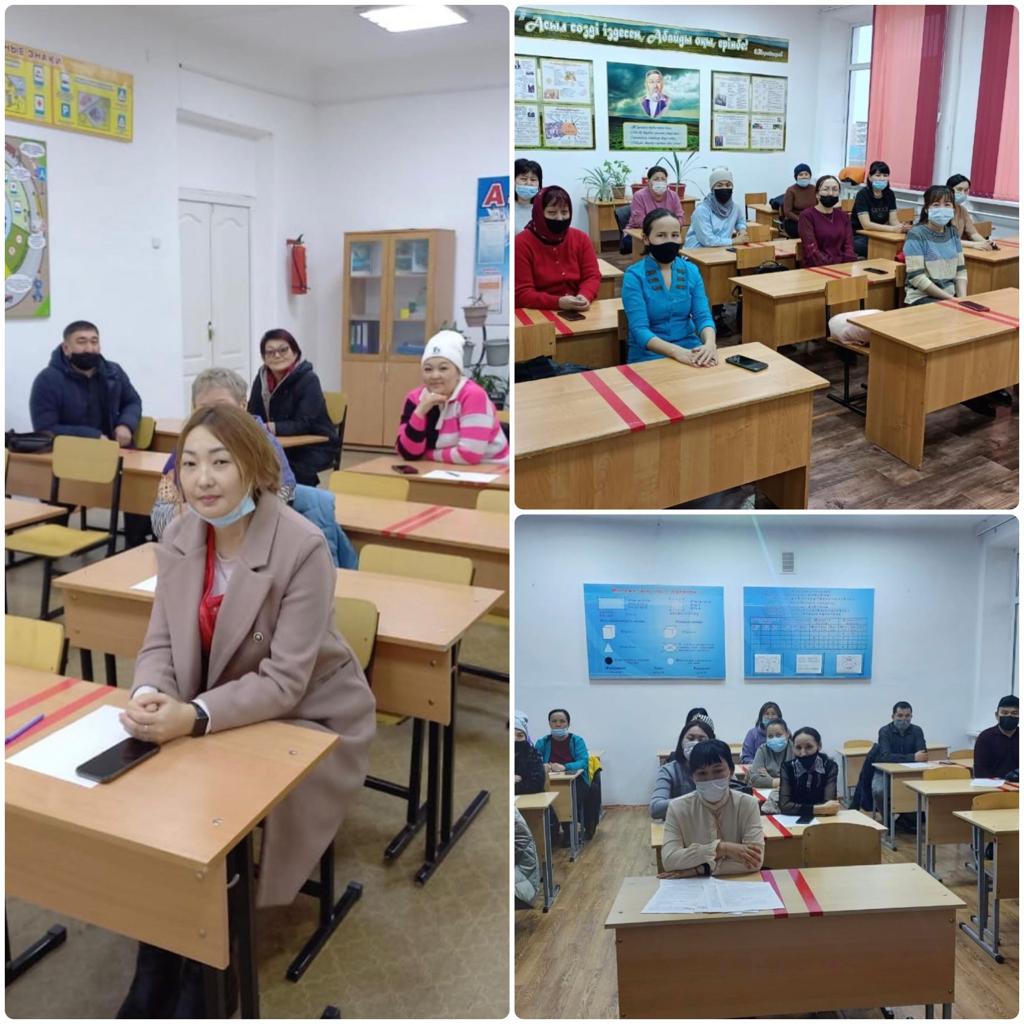 